PERSONAL PROFILE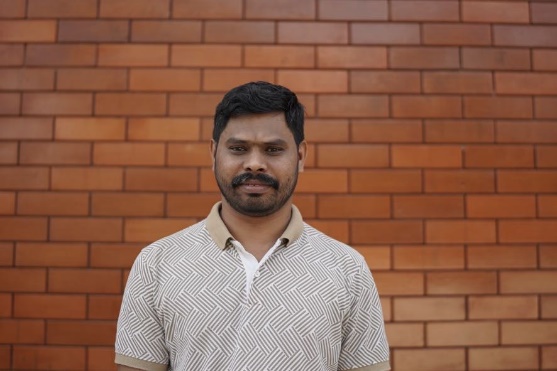 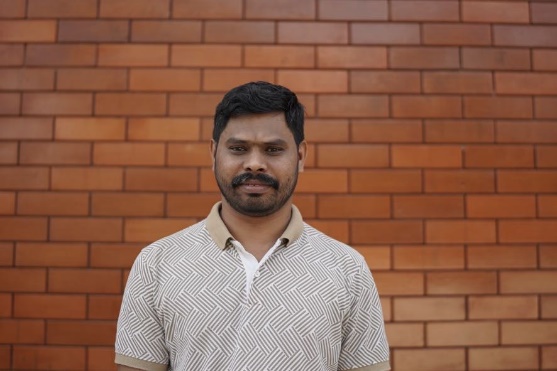 Sirajudheen MP			Mulnchippulakkal(House)Assistant Professor		            Indianoor(P.O)Department of Mathematics 	Kottakkal	Sir Syed College			MalappuramTaliparamba				676503					Name				: SIRAJUDHEEN MP				  M.Sc., NET,Age & Date of Birth	     :  38 & 06-07-1985Gender			     : MALEMarital Status		     : MarriedNationality		     : IndianReligion		     : IslamPhone No		     : 9496928404E-mail			     : sirajkl7686@gmail.comLanguages Known	     : Malayalam, EnglishBook Published: EducationExperienceOnline Courses CompletedAreas of Research InterestFunctional Analysis: Operator theory, C*-algebraSeminar/ Workshop/ FDP/ Orientation/Refresher Courses Attended: 20Seminar/ Workshop/ FDP/ Conference Organized: Online Webinar/ FDP / Programmes Attended: 5Invited Talks 	: 1Key Positions / Administrative Duties I hereby declare that above mentioned information are true to the best of my knowledge and belief.        Taliparamba2023                                           				               Sirajudheen MPCourseCourseInstitutionInstitutionYearSpecializationSpecializationNETCSIRCSIR201020102010Mathematical ScienceM.Sc Farook College ,Kozhikode, Calicut UniversityFarook College ,Kozhikode, Calicut University201020102010MathematicsInstitutionDesignationFromToSir Syed College, TaliparambaAssistant Professor  14-03-2012Till DateP.S.M.O College,TirurangadiAssistant Professor in contract  05.07.201103.03.2012CourseInstitutionRoleInstitution/ CommitteeYearHead of the DepartmentMathematics 08 -01-2015 to 31-05-2023Hostel wardenMalik dinar hostel for Men  2016,2017